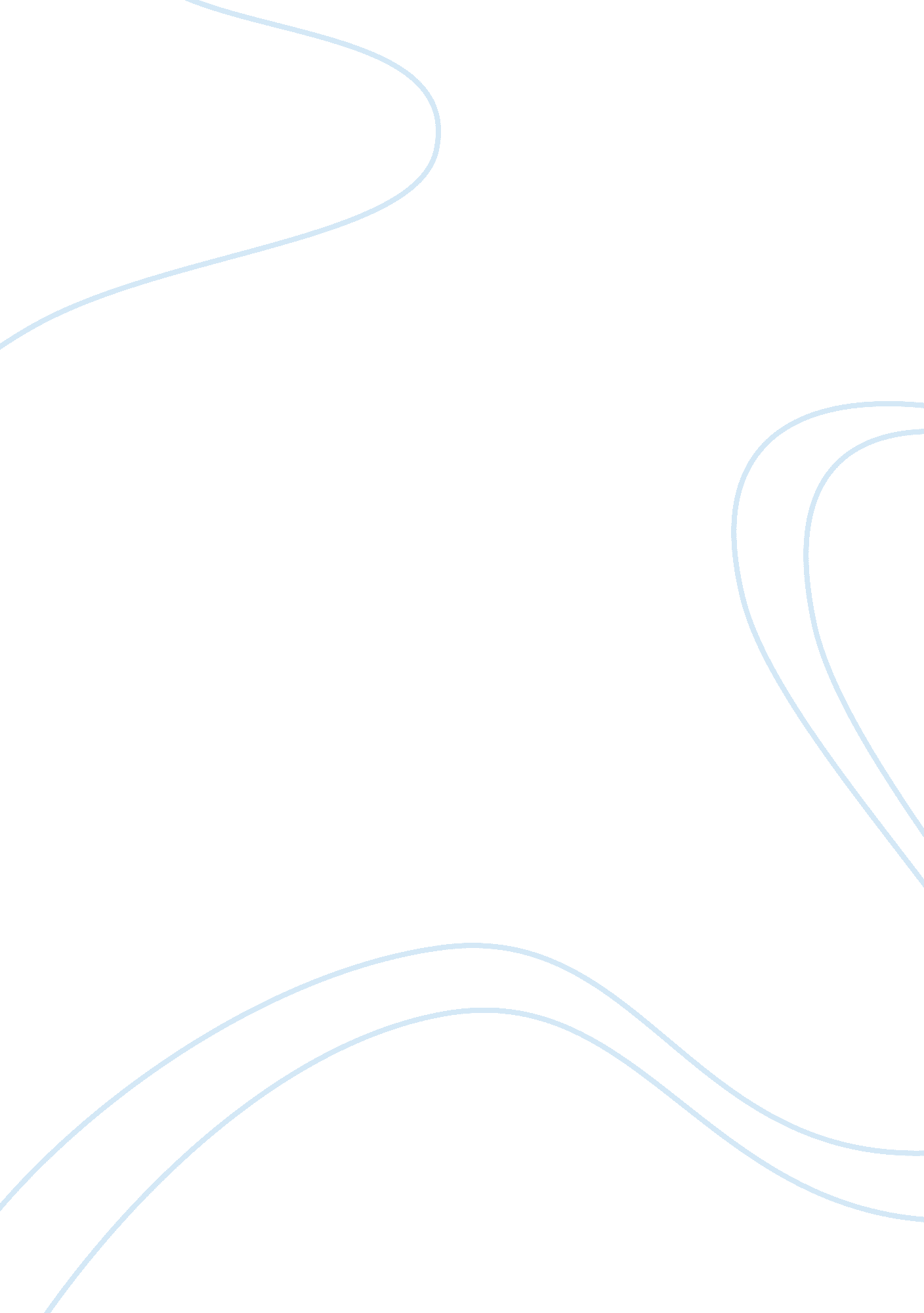 Effects of culture within humans architecture essayDesign, Architecture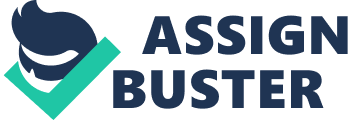 About every possible environmental factor that could hold been involved in adult males physical development has been considered, but until the really recent nowadays the function played by cultural factors in the physical development of adult male has received practically no attending '' ( Montagu, 1962 ) . This is rather surprising visual perception as that Darwin, in his 1871 publication The Descent of adult male, placed great accent on the development of intelligence, civilization and so forth on the physical development of worlds. Yet Darwin 's penetration has seemed to hold been over looked. Until late many physical anthropologists have been looking at what the physical, environmental force per unit areas has had an consequence on worlds physical traits, about entirely overlooking that `` adult male 's chief agencies of accommodating himself to the physicalenvironmentis civilization '' ( Montagu, 1962 ) . Cultureis a procedure that non merely controls the force per unit areas of natural choice, but every bit good, helps alter the force per unit areas. This becomes apparent when we observe the development of tools, sexual choice, societal choice, migration, improved attention of kids and so forth. Through cultural force per unit areas we see crude nature, transformed into human nature. `` The development of intelligence progressively freed adult male from the bondage of biologically predetermined response mechanisms '' ( Montagu, 1962 ) . This closely shifted natural choice to travel off from valuing being able to respond instinctively, and switch towards honoring those who could do the most advantageous response to conditions. Therefore, within my essay I shall travel on to farther discourse the effects that civilization has had on the development of worlds ***CONTINUE LATER*** `` It was the success of the simplest tools that started the whole tendency of human development and led to the civilisation of today '' ( Montagu, 1962 ) . It was one time believed that as we evolved into large-brained, two-footed existences, about to our current province before we foremost developed tools. Though, as fossil grounds contradicts, it appears that ancient apes had been utilizing tools half a million old ages ago. It has been hypothesised that `` adult male '' foremost began a million old ages ago, when populations of apes transformed into bipedal, tool utilizing animals, which obviously gave rise to the genus Australopithecus. `` Most of the obvious differences that distinguish adult male from ape came after the usage of tools '' ( Montagu, 1962 ) . Most grounds in respects to the passage and development in worlds come from analyzing dentitions, castanetss and tools, but the alterations and development of apes was more than merely morphological. Change occurred in forms of life of intelligent Primatess, which was responsible due to new systems of kid attention, ripening and sex. Everything from fire, to runing, complex societal life, address, tools, all evolved with the encephalon together organizing the Genus gay, half a million old ages ago. Once once more the encephalon evolved making the current species today, Homo sapiens, from the force per unit areas of more complex societal life, 50 thousand old ages ago. It was non until the find at Olduvai by Mary Leakey that we could foremost happen cogent evidence that our ascendants were clearly utilizing rock tools about five 100 thousand old ages ago. Within the site, rock tools, with cock rock and waste flakes were discovered, as good with the remains of little animate being and gnawers. The remains of their pelvic girdles show these hominids were two-footed. Though their pelvic girdles closely resemble modern worlds shape at the top as being wider and shorter, but the underside of the pelvic girdle still closely resembles that of an ape. It is believed that to go bipedal a displacement in the morphology of the upper pelvic girdle is needed foremost, and the adaptation of the lower pelvic girdle subsequently would do bipedalism more efficient. Their bow, this ape-man like species in Olduvai is in mid transmutation. Bipedalism developed in them as an adaptation suited best for long distance travel, that which is needed for runing. As they evolved more than five 100 thousand old ages ago, as good did the construction of their pelvic girdle ' , along with an about two-base hit in cranial size. As suggested by Darwin, this implies `` that tool usage is both the cause and the consequence of two-footed motive power '' ( Montagu, 1962 ) . With bipedalism, it besides enabled worlds more freedom of their custodies to farther develop tools, which would follow with the developing usage of being able to transport, drama and usage such points as sticks and rocks. Bipedalism changed more than the morphology of the pelvic girdle, it besides morphologically changed the development of dentitions, parts of the organic structure, and encephalon size. Another interesting displacement that occurred with the earlier australopithecines ( missing links ) was the loss of a big eyetooth tooth. In the natural state it has been seen that big eyetooth dentition in male baboons when shown to marauders, has deterred such animate beings as Canis familiariss and chetah. Therefore, big eyetooths are rather advantageous and indispensable to protect a group of animate beings, and particularly towards ground-living animate beings. So so why did the early missing links who foremost grazed the unfastened planes of Africa non hold big eyetooths? As suggested by Montagu, `` it would look that the protection of the group must hold shifted from dentitions to tools early in the development of the man-apes and long before the visual aspect of the signifiers that have been found in association with rock tools '' . Besides, the incisors of the man-ape have changed and become smaller, since their dentition no longer must prehend and draw things, which have obviously been replaced by their custodies. Morphologic alterations in the dentitions are greater than merely a alteration in size. Large eyetooths are used for more than show, they were used for contending, drawing, throwing and prehending an enemy, and to back up such actions, big musculuss in the jaw, caput and cervix was indispensable. Therefore, when the map of certain old advantageous traits is no longer required, a morphological alteration in more than merely the dentition occurs, an overall morphological alteration is in demand. Changes in the morphology of the face, and forehead ridges can besides be explained through the alteration in human nature. An indispensable status for work forces to form in societal groups was to hold a suppression of fury, and the un-controlling thrust to first topographic point in the hierarchy of laterality. 